О внесении изменений в постановление администрации города Сосновоборска от 11.11.2022 № 1683 «Об утверждении муниципальной программы «Строительство ремонт и содержание объектов муниципальной собственности города Сосновоборска»В целях перераспределения бюджетных ассигнований, в соответствии со статьей 179 Бюджетного кодекса Российской Федерации, постановлением администрации города Сосновоборска от 18.09.2013 № 1564 «Об утверждении Порядка принятия решений о разработке муниципальных программ города Сосновоборска, их формировании и реализации», руководствуясь ст. ст. 26, 38 Устава города Сосновоборска Красноярского края,ПОСТАНОВЛЯЮВнести в постановление администрации города Сосновоборска от 11.11.2022 № 1683 «Об утверждении муниципальной программы «Строительство ремонт и содержание объектов муниципальной собственности города Сосновоборска» (в приложение к постановлению, далее – муниципальная Программа) следующие изменения:1.1. В таблице паспорта Муниципальной программы строку 10 изложить в следующей редакции:	1.2. Раздел 9 приложения к постановлению изложить в следующей редакции: «Общий объем финансирования муниципальной Программы в 2023-2025 годах за счет всех источников финансирования составит 439 138,73 тыс. рублей, из них по годам:2023 год – 276 153,9 тыс. рублей;2024 год – 73 124,18 тыс. рублей;2025 год – 89 860,66 тыс. рублей; за счет средств:- краевого бюджета – 176 884,48 тыс. рублей, в том числе по годам:2023 год – 142 256,28 тыс. рублей;2024 год – 17 314,10 тыс. рублей;2025 год – 17 314,10 тыс. рублей;- бюджета города – 262 254,25 тыс. рублей, в том числе по годам:2023 год – 133 897,61 тыс. рублей;2024 год – 55 810,08 тыс. рублей;2025 год – 72 546,56 тыс. рублей.Информация о ресурсном обеспечении и прогнозной оценке расходов на реализацию целей муниципальной Программы города Сосновоборска с учетом источников финансирования приведена в приложении № 2 к муниципальной Программе.».1.3. Приложение № 1 к муниципальной Программе изложить в новой редакции согласно приложению 1 к настоящему постановлению.1.4. Приложение № 2 к муниципальной Программе изложить в новой редакции согласно приложению 2 к настоящему постановлению.1.5. В таблице приложения № 3 к муниципальной Программе строку 8 изложить в следующей редакции:1.6. Пункт 2.6 раздела 2 приложения № 3 к муниципальной Программе изложить в редакции:	«2.6. Общий объем финансирования мероприятий подпрограммы 2023-2025 годах за счет всех источников финансирования составит – 273 470,17 тыс. рублей, из них по годам:2023 год – 199 869,5 тыс. рублей; 2024 год – 29 738,26 тыс. рублей;2025 год – 43 862,41 тыс. рублей; Источники финансирования: за счет краевого бюджета: всего 116 821,03 тыс. рублей, из них по годам: 2023 год – 116 821,03 тыс. рублей; 2024 год – 0,00 тыс. рублей;2025 год – 0,00 тыс. рублей;за счет средств местного бюджета:всего 156 649,14 тыс. рублей, из них по годам:2023 год – 83 048,47 тыс. рублей; 2024 год – 29 738,26 тыс. рублей;2025 год – 43 862,41 тыс. рублей.Целевые индикаторы, показатели и мероприятия подпрограммы будут ежегодно дополняться, и корректироваться по итогам выполнения мероприятий подпрограммы за отчетный финансовый год.	».1.7. Приложение № 3 к подпрограмме «Дорожный фонд города Сосновоборска» изложить в новой редакции согласно приложению 3 к настоящему постановлению.1.8. В таблице приложения № 4 к муниципальной Программе строку 8 изложить в следующей редакции:1.9. Пункт 2.6 раздела 2 приложения № 4 к муниципальной Программе изложить в редакции:«2.6. Общий объем финансирования мероприятий подпрограммы 2023-2025 годах за счет всех источников финансирования составит –66 567,03 тыс. рублей, из них по годам: 2023 год – 31 279,05 тыс. рублей; 2024 год – 15 268,82 тыс. рублей;2025 год – 20 019,15 тыс. рублей;Источники финансирования: за счет краевого бюджета: всего 7 578,09 тыс. рублей, из них по годам: 2023 год – 5 381,29 тыс. рублей; 2024 год – 1 098,50 тыс. рублей;2025 год – 1 098,50 тыс. рублей;за счет средств местного бюджета: всего 58 988,74 тыс. рублей, из них по годам: 2023 год – 25 897,77 тыс. рублей;2024 год – 14 170,32 тыс. рублей;2025 год – 18 920,65 тыс. рублей.Целевые индикаторы, показатели и мероприятия подпрограммы будут ежегодно дополняться и корректироваться по итогам выполнения мероприятий подпрограммы за отчетный финансовый год.	».1.10. Приложение № 2 к подпрограмме «Благоустройство территории города Сосновоборска» изложить в новой редакции согласно приложению 4 к настоящему постановлению.1.11. В таблице приложения № 5 к муниципальной Программе строку 8 изложить в следующей редакции:1.12. Пункт 2.6 раздела 2 приложения № 5 к муниципальной Программе изложить в редакции:«2.6. Для достижения целевых индикаторов и показателей результативности подпрограммы планируется финансирование по внебюджетным источникам - средства бюджетов муниципальных образований края, средства организаций и средства граждан.Для достижения целевых индикаторов и показателей результативности подпрограммы планируется финансирование по внебюджетным источникам - средства бюджетов муниципальных образований края, средства организаций и средства граждан.Общий объем финансирования мероприятий подпрограммы 2023-2025 годах за счет всех источников финансирования составит – 30 676,7 тыс. рублей, из них по годам:2023 год – 29 538,7 тыс. рублей;2024 год – 1 038,00 тыс. рублей;2025 год – 100,00 тыс. рублей;Источники финансирования: за счет краевого бюджета: всего 19 467,17 тыс. рублей, из них по годам: 2023 год – 19 467,17 тыс. рублей; 2024 год – 0,00 тыс. рублей;2025 год – 0,00 тыс. рублей;за счет средств местного бюджета: всего 11 209,53 тыс. рублей, из них по годам:2023 год – 10 071,53 тыс. рублей;2024 год – 1 038,00 тыс. рублей;2025 год – 100,00 тыс. рублей.Целевые индикаторы, показатели и мероприятия подпрограммы будут ежегодно дополняться и корректироваться по итогам выполнения мероприятий подпрограммы за отчетный финансовый год.»1.13. Приложение № 2 к подпрограмме «Строительство, модернизация, реконструкция, капитальный ремонт, ремонт объектов недвижимости и коммунальной инфраструктуры города Сосновоборска» изложить в новой редакции согласно приложению 5 к настоящему постановлению.1.14. В таблице приложения № 6 к муниципальной Программе строку 8 изложить в следующей редакции:1.15. Пункт 2.6 раздела 2 приложения № 6 к муниципальной Программе изложить в редакции:«2.6. Ресурсное обеспечение подпрограммы. 	Общий объем финансирования мероприятий подпрограммы 2023-2025 годах за счет всех источников финансирования составит – 29 099,90 тыс. рублей, из них по годам:2023 год – 11 728,50 тыс. рублей;2024 год – 8 685,70 тыс. рублей;2025 год –8 685,70 тыс. рублей;Источники финансирования: за счет средств местного бюджета: всего – 29 099,90 тыс. рублей, из них по годам:2023 год – 11 728,50 тыс. рублей;2024 год – 8 685,70 тыс. рублей;2025 год –8 685,70 тыс. рублей.Целевые индикаторы, показатели и мероприятия подпрограммы будут ежегодно дополняться и корректироваться по итогам выполнения мероприятий подпрограммы за отчетный финансовый год.».1.16. Приложение № 2 к подпрограмме «Обеспечение условий реализация программы» изложить в новой редакции согласно приложению 6 к настоящему постановлению.2. Постановление вступает в силу в день, следующий за днем его официального опубликования в городской газете «Рабочий».3. Контроль за исполнением постановления возложить на заместителя Главы города по вопросам жизнеобеспечения (Д.В. Иванов).И.о. Главы города Сосновоборска                                                           Д.В. ИвановПриложение 1к постановлению администрации городаот 18.01.2024 №63 «Приложение № 1 к муниципальной программе «Строительство ремонт и содержание объектов муниципальной собственности города Сосновоборска» Информация о распределении планируемых расходов по отдельным мероприятиям программы,подпрограммам муниципальной программы города СосновоборскаПриложение 2к постановлению администрации городаот 18.01.2023 №63«Приложение № 2 к муниципальной программе«Строительство ремонт и содержание объектов муниципальной собственности города Сосновоборска»Информация о ресурсном обеспечении и прогнозной оценке расходов на реализацию целей муниципальной программы города Сосновоборска с учетом источников финансирования, в том числе средств федерального бюджета, бюджета субъекта РФ и муниципального бюджетовПриложение 3к постановлению администрации городаот 18.01.2024 №63Приложение № 3 к подпрограмме«Дорожный фонд города Сосновоборска» Перечень мероприятий подпрограммы «Дорожный фонд города Сосновоборска»Приложение 4к постановлению администрации городаот 18.01.2024 №63«Приложение № 2 к муниципальной программе:«Благоустройство территории города Сосновоборска»Перечень мероприятий подпрограммыПриложение 5к постановлению администрации городаот18.01.2024 №63«Приложение № 2 к муниципальной программе:«Строительство, модернизация, реконструкция, капитальный ремонт, ремонт объектов недвижимости и коммунальной инфраструктуры города Сосновоборска»Перечень мероприятий подпрограммы«Строительство, модернизация, реконструкция, капитальный ремонт, ремонт объектов недвижимости и коммунальной инфраструктуры города Сосновоборска»Приложение 6к постановлению администрации городаот 18.01.2024 №63«Приложение № 2 к муниципальной программе:«Обеспечение условий реализация программы»Перечень мероприятий подпрограммы«Обеспечение условий реализация программы»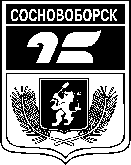 АДМИНИСТРАЦИЯ ГОРОДА СОСНОВОБОРСКАПОСТАНОВЛЕНИЕ18 января 2024                                                                                                                                   № 63АДМИНИСТРАЦИЯ ГОРОДА СОСНОВОБОРСКАПОСТАНОВЛЕНИЕ18 января 2024                                                                                                                                   № 63Информация по ресурсному обеспечению муниципальной ПрограммыОбщий объем финансирования муниципальной программы в 2023-2025 годах за счет всех источников финансирования составит 439 138,73 тыс. рублей, из них по годам:2023 год – 276 153,9 тыс. рублей;2024 год – 73 124,18 тыс. рублей;2025 год – 89 860,66 тыс. рублей; за счет средств:- краевого бюджета – 176 884,48 тыс. рублей, в том числе по годам:2023 год – 142 256,28 тыс. рублей;2024 год – 17 314,10 тыс. рублей;2025 год – 17 314,10 тыс. рублей;- бюджета города – 262 254,25 тыс. рублей, в том числе по годам:2023 год – 133 897,61 тыс. рублей;2024 год – 55 810,08 тыс. рублей;2025 год – 72 546,56 тыс. рублей.Объёмы и источники финансирования подпрограммы на период действия подпрограммы с указанием на источники финансирования по годам реализации подпрограммыОбъем финансирования подпрограммы в 2023-2025 годах за счет всех источников финансирования составит – 273 470,17 тыс. рублей, из них по годам:2023 год – 199 869,5 тыс. рублей; 2024 год – 29 738,26 тыс. рублей;2025 год – 43 862,41 тыс. рублей; Источники финансирования: за счет краевого бюджета: всего 116 821,03 тыс. рублей, из них по годам: 2023 год – 116 821,03 тыс. рублей; 2024 год – 0,00 тыс. рублей;2025 год – 0,00 тыс. рублей;за счет средств местного бюджета:всего 156 649,14 тыс. рублей, из них по годам:2023 год – 83 048,47 тыс. рублей; 2024 год – 29 738,26 тыс. рублей;2025 год – 43 862,41 тыс. рублей.Объёмы и источники финансирования подпрограммы на период действия подпрограммы с указанием на источники финансирования по годам реализации подпрограммыОбъем финансирования подпрограммы в 2023-2025 годах за счет всех источников финансирования составит – 66 567,03 тыс. рублей, из них по годам: 2023 год – 31 279,05 тыс. рублей; 2024 год – 15 268,82 тыс. рублей;2025 год – 20 019,15 тыс. рублей;Источники финансирования: за счет краевого бюджета: всего 7 578,09 тыс. рублей, из них по годам: 2023 год – 5 381,29 тыс. рублей; 2024 год – 1 098,50 тыс. рублей;2025 год – 1 098,50 тыс. рублей;за счет средств местного бюджета: всего 58 988,74 тыс. рублей, из них по годам: 2023 год – 25 897,77 тыс. рублей;2024 год – 14 170,32 тыс. рублей;2025 год – 18 920,65 тыс. рублей.Объёмы и источники финансирования подпрограммы на период действия подпрограммы с указанием на источники финансирования по годам реализации подпрограммыОбъем финансирования подпрограммы в 2023-2025 годах за счет всех источников финансирования составит – 30 676,7 тыс. рублей, из них по годам:2023 год – 29 538,7 тыс. рублей;2024 год – 1 038,00 тыс. рублей;2025 год – 100,00 тыс. рублей;Источники финансирования: за счет краевого бюджета: всего 19 467,17 тыс. рублей, из них по годам: 2023 год – 19 467,17 тыс. рублей; 2024 год – 0,00 тыс. рублей;2025 год – 0,00 тыс. рублей;за счет средств местного бюджета: всего 11 209,53 тыс. рублей, из них по годам:2023 год – 10 071,53 тыс. рублей;2024 год – 1 038,00 тыс. рублей;2025 год – 100,00 тыс. рублей.Объёмы и источники финансирования подпрограммы на период действия подпрограммы с указанием на источники финансирования по годам реализации подпрограммыОбъем финансирования подпрограммы в 2023-2025 годах за счет всех источников финансирования составит – 29 099,90 тыс. рублей, из них по годам:2023 год – 11 728,50 тыс. рублей;2024 год – 8 685,70 тыс. рублей;2025 год –8 685,70 тыс. рублей;Источники финансирования: за счет средств местного бюджета: всего – 29 099,90 тыс. рублей, из них по годам:2023 год – 11 728,50 тыс. рублей;2024 год – 8 685,70 тыс. рублей;2025 год –8 685,70 тыс. рублей.Наименование  программы, подпрограммыКод бюджетной классификацииКод бюджетной классификацииКод бюджетной классификацииКод бюджетной классификацииРасходыРасходыРасходыРасходыНаименование  программы, подпрограммыНаименование ГРБСКод бюджетной классификацииКод бюджетной классификацииКод бюджетной классификацииКод бюджетной классификации(тыс. руб.), годы(тыс. руб.), годы(тыс. руб.), годы(тыс. руб.), годыНаименование  программы, подпрограммыГРБСРзПрЦСРВР2023 год2024 год2025 год2023-2025 Строительство, ремонт и содержание объектов муниципальной собственностивсего расходные обязательства по программеХХХХ276 153,9073 124,1889 860,66439 138,73 Строительство, ремонт и содержание объектов муниципальной собственностив том числе по ГРБС: Строительство, ремонт и содержание объектов муниципальной собственностиУО072ХХХ592,940,000,00592,94 Строительство, ремонт и содержание объектов муниципальной собственностиУКСТМ062ХХХ753,950,000,00753,95 Строительство, ремонт и содержание объектов муниципальной собственностиАдминистрация города  017ХХХ274 807,0173 124,1889 860,66437 791,85Дорожный фонд города Сосновоборска всего расходные обязательства ХХХ199 869,5029 738,2643 862,41273 470,17Дорожный фонд города Сосновоборска в том числе по ГРБС:ХХХДорожный фонд города Сосновоборска Администрация города  017ХХХ199 869,5029 738,2643 862,41273 470,17«Благоустройство территории города Сосновоборска»всего расходные обязательства ХХХ31 279,0515 268,8220 019,1566 567,03«Благоустройство территории города Сосновоборска»в том числе по ГРБС:ХХХ«Благоустройство территории города Сосновоборска»УО072ХХХ592,940,000,00592,94«Благоустройство территории города Сосновоборска»УКСТМ062ХХХ753,950,000,00753,95«Благоустройство территории города Сосновоборска»Администрация города  017ХХХ29 932,1715 268,8220 019,1565 145,15«Строительство, модернизация, реконструкция, капитальный ремонт, ремонт  объектов недвижимости и коммунальной инфраструктуры города Сосновоборска»всего расходные обязательства ХХХ29 538,701 038,00100,0030 676,70«Строительство, модернизация, реконструкция, капитальный ремонт, ремонт  объектов недвижимости и коммунальной инфраструктуры города Сосновоборска»в том числе по ГРБС:ХХХ«Строительство, модернизация, реконструкция, капитальный ремонт, ремонт  объектов недвижимости и коммунальной инфраструктуры города Сосновоборска»Администрация города  017ХХХ29 538,701 038,00100,0030 676,70«Обеспечение условий реализации программы»всего расходные обязательства ХХХ11 728,508 685,708 685,7029 099,90«Обеспечение условий реализации программы»в том числе по ГРБС:ХХХ«Обеспечение условий реализации программы»Администрация города  017ХХХ11 728,508 685,708 685,7029 099,90«Энергосбережение и повышение энергетической эффективности на территории города Сосновоборска»всего расходные обязательства ХХХ1 977,80977,80977,803 933,40«Энергосбережение и повышение энергетической эффективности на территории города Сосновоборска»в том числе по ГРБС:ХХХ«Энергосбережение и повышение энергетической эффективности на территории города Сосновоборска»Администрация города  017ХХХ1 977,80977,80977,803 933,401. «Субвенция на реализацию отдельных мер по обеспечению ограничения платы граждан за коммунальные услуги (в соответствии с Законом края от 1 декабря 2014 года № 7-2839), в рамках отдельных мероприятий»;
2. «Реализация мероприятий направленных на создание доступной среды для инвалидов»всего расходные обязательства ХХХ1 760,3417 415,6016 215,6035 391,541. «Субвенция на реализацию отдельных мер по обеспечению ограничения платы граждан за коммунальные услуги (в соответствии с Законом края от 1 декабря 2014 года № 7-2839), в рамках отдельных мероприятий»;
2. «Реализация мероприятий направленных на создание доступной среды для инвалидов»в том числе по ГРБС:ХХХ1. «Субвенция на реализацию отдельных мер по обеспечению ограничения платы граждан за коммунальные услуги (в соответствии с Законом края от 1 декабря 2014 года № 7-2839), в рамках отдельных мероприятий»;
2. «Реализация мероприятий направленных на создание доступной среды для инвалидов»Администрация города  017ХХХ1 760,3417 415,6016 215,6035 391,54СтатусНаименование муниципальной программы, подпрограммы муниципальной программы, Ответственный исполнитель, соисполнителиИсточники финансированияОценка расходовОценка расходовОценка расходовОценка расходовСтатусНаименование муниципальной программы, подпрограммы муниципальной программы, Ответственный исполнитель, соисполнителиИсточники финансирования(тыс. руб.), годы(тыс. руб.), годы(тыс. руб.), годы(тыс. руб.), годыСтатусНаименование муниципальной программы, подпрограммы муниципальной программы, Ответственный исполнитель, соисполнителиИсточники финансирования2023 год2024 год2025 год2023-2025Муниципальная программаСтроительство ремонт и содержание объектов муниципальной собственностиВсего276 153,9073 124,1889 860,66439 138,73Муниципальная программаСтроительство ремонт и содержание объектов муниципальной собственностив том числе:Муниципальная программаСтроительство ремонт и содержание объектов муниципальной собственностифедеральный бюджетМуниципальная программаСтроительство ремонт и содержание объектов муниципальной собственностикраевой бюджет142 256,2817 314,1017 314,10176 884,48Муниципальная программаСтроительство ремонт и содержание объектов муниципальной собственностивнебюджетные  источникиМуниципальная программаСтроительство ремонт и содержание объектов муниципальной собственностимуниципальный бюджет133 897,6155 810,0872 546,56262 254,25Муниципальная программаСтроительство ремонт и содержание объектов муниципальной собственностиюридические лицаПодпрограмма 1«Дорожный фонд города Сосновоборска»Всего199 869,5029 738,2643 862,41273 470,17Подпрограмма 1«Дорожный фонд города Сосновоборска»в том числе:Подпрограмма 1«Дорожный фонд города Сосновоборска»федеральный бюджетПодпрограмма 1«Дорожный фонд города Сосновоборска»краевой бюджет116 821,030,000,00116 821,03Подпрограмма 1«Дорожный фонд города Сосновоборска»внебюджетные  источникиПодпрограмма 1«Дорожный фонд города Сосновоборска»муниципальный бюджет83 048,4729 738,2643 862,41156 649,14Подпрограмма 1«Дорожный фонд города Сосновоборска»юридические лицаПодпрограмма 2«Благоустройство территории города Сосновоборска»Всего31 279,0515 268,8220 019,1566 567,03Подпрограмма 2«Благоустройство территории города Сосновоборска»в том числе:Подпрограмма 2«Благоустройство территории города Сосновоборска»федеральный бюджетПодпрограмма 2«Благоустройство территории города Сосновоборска»краевой бюджет5 381,291 098,501 098,507 578,29Подпрограмма 2«Благоустройство территории города Сосновоборска»внебюджетные  источникиПодпрограмма 2«Благоустройство территории города Сосновоборска»муниципальный бюджет25 897,7714 170,3218 920,6558 988,74Подпрограмма 2«Благоустройство территории города Сосновоборска»юридические лицаПодпрограмма 3«Строительство, модернизация, реконструкция, капитальный ремонт, ремонт  объектов недвижимости и  коммунальной инфраструктуры города Сосновоборска»Всего29 538,701 038,00100,0030 676,70Подпрограмма 3«Строительство, модернизация, реконструкция, капитальный ремонт, ремонт  объектов недвижимости и  коммунальной инфраструктуры города Сосновоборска»в том числе:Подпрограмма 3«Строительство, модернизация, реконструкция, капитальный ремонт, ремонт  объектов недвижимости и  коммунальной инфраструктуры города Сосновоборска»федеральный бюджетПодпрограмма 3«Строительство, модернизация, реконструкция, капитальный ремонт, ремонт  объектов недвижимости и  коммунальной инфраструктуры города Сосновоборска»краевой бюджет19 467,170,000,0019 467,17Подпрограмма 3«Строительство, модернизация, реконструкция, капитальный ремонт, ремонт  объектов недвижимости и  коммунальной инфраструктуры города Сосновоборска»внебюджетные  источникиПодпрограмма 3«Строительство, модернизация, реконструкция, капитальный ремонт, ремонт  объектов недвижимости и  коммунальной инфраструктуры города Сосновоборска»муниципальный бюджет10 071,531 038,00100,0011 209,53Подпрограмма 3«Строительство, модернизация, реконструкция, капитальный ремонт, ремонт  объектов недвижимости и  коммунальной инфраструктуры города Сосновоборска»юридические лицаПодпрограмма 4«Обеспечение условий реализации программы»Всего11 728,508 685,708 685,7029 099,90Подпрограмма 4«Обеспечение условий реализации программы»в том числе:Подпрограмма 4«Обеспечение условий реализации программы»федеральный бюджетПодпрограмма 4«Обеспечение условий реализации программы»краевой бюджет0,000,000,000,00Подпрограмма 4«Обеспечение условий реализации программы»внебюджетные  источникиПодпрограмма 4«Обеспечение условий реализации программы»муниципальный бюджет11 728,508 685,708 685,7029 099,90Подпрограмма 4«Обеспечение условий реализации программы»юридические лицаПодпрограмма 5«Энергосбережение и повышение энергетической эффективности на территории города Сосновоборска»Всего1 977,80977,80977,803 933,40Подпрограмма 5«Энергосбережение и повышение энергетической эффективности на территории города Сосновоборска»в том числе:Подпрограмма 5«Энергосбережение и повышение энергетической эффективности на территории города Сосновоборска»федеральный бюджетПодпрограмма 5«Энергосбережение и повышение энергетической эффективности на территории города Сосновоборска»краевой бюджет0,000,000,000,00Подпрограмма 5«Энергосбережение и повышение энергетической эффективности на территории города Сосновоборска»внебюджетные  источникиПодпрограмма 5«Энергосбережение и повышение энергетической эффективности на территории города Сосновоборска»муниципальный бюджет1 977,80977,80977,803 933,40Подпрограмма 5«Энергосбережение и повышение энергетической эффективности на территории города Сосновоборска»юридические лицаОтдельные мероприятия1. «Субвенция на реализацию отдельных мер по обеспечению ограничения платы граждан за коммунальные услуги (в соответствии с Законом края от 1 декабря 2014 года № 7-2839), в рамках отдельных мероприятий»;
2. «Реализация мероприятий направленных на создание доступной среды для инвалидов»Всего1 760,3417 415,6016 215,6035 391,54Отдельные мероприятия1. «Субвенция на реализацию отдельных мер по обеспечению ограничения платы граждан за коммунальные услуги (в соответствии с Законом края от 1 декабря 2014 года № 7-2839), в рамках отдельных мероприятий»;
2. «Реализация мероприятий направленных на создание доступной среды для инвалидов»в том числе:Отдельные мероприятия1. «Субвенция на реализацию отдельных мер по обеспечению ограничения платы граждан за коммунальные услуги (в соответствии с Законом края от 1 декабря 2014 года № 7-2839), в рамках отдельных мероприятий»;
2. «Реализация мероприятий направленных на создание доступной среды для инвалидов»федеральный бюджетОтдельные мероприятия1. «Субвенция на реализацию отдельных мер по обеспечению ограничения платы граждан за коммунальные услуги (в соответствии с Законом края от 1 декабря 2014 года № 7-2839), в рамках отдельных мероприятий»;
2. «Реализация мероприятий направленных на создание доступной среды для инвалидов»краевой бюджет586,8016 215,6016 215,6033 018,00Отдельные мероприятия1. «Субвенция на реализацию отдельных мер по обеспечению ограничения платы граждан за коммунальные услуги (в соответствии с Законом края от 1 декабря 2014 года № 7-2839), в рамках отдельных мероприятий»;
2. «Реализация мероприятий направленных на создание доступной среды для инвалидов»внебюджетные  источникиОтдельные мероприятия1. «Субвенция на реализацию отдельных мер по обеспечению ограничения платы граждан за коммунальные услуги (в соответствии с Законом края от 1 декабря 2014 года № 7-2839), в рамках отдельных мероприятий»;
2. «Реализация мероприятий направленных на создание доступной среды для инвалидов»муниципальный бюджет1 173,541 200,000,002 373,54Наименование программы, подпрограммыГРБСКод бюджетной классификацииКод бюджетной классификацииКод бюджетной классификацииКод бюджетной классификацииРасходы(тыс. руб.), годыРасходы(тыс. руб.), годыРасходы(тыс. руб.), годыРасходы(тыс. руб.), годыОжидаемый результат от реализации подпрограммного мероприятия (в натуральном выражении)Наименование программы, подпрограммыГРБСГРБСРзПрЦСРВР2023 год2024 год2025 годИтого на период 2023-2025 годыОжидаемый результат от реализации подпрограммного мероприятия (в натуральном выражении)Задача 1.:  Обеспечение сохранности, модернизация и развитие сети автомобильных дорог города.Задача 1.:  Обеспечение сохранности, модернизация и развитие сети автомобильных дорог города.Задача 1.:  Обеспечение сохранности, модернизация и развитие сети автомобильных дорог города.Задача 1.:  Обеспечение сохранности, модернизация и развитие сети автомобильных дорог города.Задача 1.:  Обеспечение сохранности, модернизация и развитие сети автомобильных дорог города.Задача 1.:  Обеспечение сохранности, модернизация и развитие сети автомобильных дорог города.Задача 1.:  Обеспечение сохранности, модернизация и развитие сети автомобильных дорог города.Задача 1.:  Обеспечение сохранности, модернизация и развитие сети автомобильных дорог города.Задача 1.:  Обеспечение сохранности, модернизация и развитие сети автомобильных дорог города.Задача 1.:  Обеспечение сохранности, модернизация и развитие сети автомобильных дорог города.Задача 1.:  Обеспечение сохранности, модернизация и развитие сети автомобильных дорог города.Субсидии на реализацию  мероприятий, направленных на повышение безопасности дорожного движенияАдминистрация города 0170409041R3106012449 325,0582,3882,389 489,81Снижение аварийности на дорогах.Субсидии бюджетам муниципальных образований на капитальный ремонт и ремонт автомобильных дорог общего пользования местного значенияАдминистрация города 017040904100S509024412 002,10345,750,0012 347,85Создание благоприятных условий  транспортной доступностиОсуществление дорожной деятельности в целях решения задач социально-экономического развития города за счет средств дорожного фонда Красноярского краяАдминистрация города 017040904100S847041482 770,2066,2766,2782 902,74Снижение аварийности на дорогах.Содержание автомобильных дорог и инженерных сооружений на них в границах городских округов и поселений  за счет средств Дорожного фонда городаАдминистрация города 0170409041008410024466 740,0122 791,2622 791,26112 322,52Создание благоприятных условий создания транспортной доступностиПредоставление иных межбюджетных трансфертов за содействие развитию налогового потенциала Администрация города 017040904100S74502441 871,300,000,001 871,30Создание благоприятных условий  транспортной доступностиМероприятия по устройству и ремонту уличного освещенияАдминистрация города 017040904100841802441 910,271 603,901 603,905 118,07Снижение аварийности на дорогах.Устройство, ремонт остановок, дорожных знаков, пешеходных ограждений, дорог и тротуаров на территории города Сосновоборска Администрация города 017040904100841502447 971,700,0014 469,9022 441,60Снижение аварийности на дорогах.Содержание автомобильных дорог и инженерных сооружений на них в границах городских округов и поселений  за счет средств Дорожного фонда городаАдминистрация города 017040904100841002474 845,004 845,004 845,0014 535,00Создание благоприятных условий создания транспортной доступностиРазработка проектных и изыскательских работ, проведение экспертизы объектов транспортной инфраструктурыАдминистрация города 01704090410084160414590,000,000,000,00Создание благоприятных условий создания транспортной доступностиРазработка проектных и изыскательских работ, проведение экспертизы объектов транспортной инфраструктурыАдминистрация города 01704090410084160244691,960,000,00691,96Создание благоприятных условий создания транспортной доступностиИтого по задаче 1. Обеспечение сохранности, модернизация и развитие сети автомобильных дорог городаИтого по задаче 1. Обеспечение сохранности, модернизация и развитие сети автомобильных дорог городаИтого по задаче 1. Обеспечение сохранности, модернизация и развитие сети автомобильных дорог городаИтого по задаче 1. Обеспечение сохранности, модернизация и развитие сети автомобильных дорог городаИтого по задаче 1. Обеспечение сохранности, модернизация и развитие сети автомобильных дорог городаИтого по задаче 1. Обеспечение сохранности, модернизация и развитие сети автомобильных дорог города188 717,5829 734,5643 858,71261 720,85 Задача 2.: Совершенствование организации движения транспорта и пешеходов вблизи образовательных организаций Задача 2.: Совершенствование организации движения транспорта и пешеходов вблизи образовательных организаций Задача 2.: Совершенствование организации движения транспорта и пешеходов вблизи образовательных организаций Задача 2.: Совершенствование организации движения транспорта и пешеходов вблизи образовательных организаций Задача 2.: Совершенствование организации движения транспорта и пешеходов вблизи образовательных организаций Задача 2.: Совершенствование организации движения транспорта и пешеходов вблизи образовательных организаций Задача 2.: Совершенствование организации движения транспорта и пешеходов вблизи образовательных организаций Задача 2.: Совершенствование организации движения транспорта и пешеходов вблизи образовательных организаций Задача 2.: Совершенствование организации движения транспорта и пешеходов вблизи образовательных организаций Задача 2.: Совершенствование организации движения транспорта и пешеходов вблизи образовательных организаций Задача 2.: Совершенствование организации движения транспорта и пешеходов вблизи образовательных организацийСубсидии на обустройство участков улично-дорожной сети вблизи образовательных организаций для обеспечения безопасности дорожного движенияАдминистрация города 0170409041R37427024411151,923,703,7011159,32Снижение аварийности на дорогах, повышение уровня жизни граждан.Итого по задаче 2.: Совершенствование организации движения транспорта и пешеходов вблизи образовательных организацийИтого по задаче 2.: Совершенствование организации движения транспорта и пешеходов вблизи образовательных организацийИтого по задаче 2.: Совершенствование организации движения транспорта и пешеходов вблизи образовательных организацийИтого по задаче 2.: Совершенствование организации движения транспорта и пешеходов вблизи образовательных организацийИтого по задаче 2.: Совершенствование организации движения транспорта и пешеходов вблизи образовательных организацийИтого по задаче 2.: Совершенствование организации движения транспорта и пешеходов вблизи образовательных организаций11151,923,703,7011159,32В том числе Администрация города 199 869,5029 738,2643 862,41272 880,17Наименование программы, подпрограммыГРБСГРБСГРБСКод бюджетной классификацииКод бюджетной классификацииКод бюджетной классификацииКод бюджетной классификацииКод бюджетной классификацииРасходы(тыс. руб.), годыРасходы(тыс. руб.), годыРасходы(тыс. руб.), годыРасходы(тыс. руб.), годыОжидаемый результат от реализации подпрограммного мероприятия (в натуральном выражении)Наименование программы, подпрограммыГРБСГРБСГРБСГРБСГРБСРзПрЦСРВР2023 год2024 год2025 годИтого на период 2023-2025 годыЗадача  - улучшение санитарно-эстетического состояния территории муниципального образованияЗадача  - улучшение санитарно-эстетического состояния территории муниципального образованияЗадача  - улучшение санитарно-эстетического состояния территории муниципального образованияЗадача  - улучшение санитарно-эстетического состояния территории муниципального образованияЗадача  - улучшение санитарно-эстетического состояния территории муниципального образованияЗадача  - улучшение санитарно-эстетического состояния территории муниципального образованияЗадача  - улучшение санитарно-эстетического состояния территории муниципального образованияЗадача  - улучшение санитарно-эстетического состояния территории муниципального образованияЗадача  - улучшение санитарно-эстетического состояния территории муниципального образованияЗадача  - улучшение санитарно-эстетического состояния территории муниципального образованияЗадача  - улучшение санитарно-эстетического состояния территории муниципального образованияЗадача  - улучшение санитарно-эстетического состояния территории муниципального образованияЗадача  - улучшение санитарно-эстетического состояния территории муниципального образованияЗадача  - улучшение санитарно-эстетического состояния территории муниципального образованияОрганизация, содержание и охрана мест захороненияАдминистрация города Администрация города Администрация города Администрация города 017050304200843002442 760,002 100,002 100,006 960,00Реализация мероприятий, проектов по благоустройству территории городаАдминистрация города Администрация города Администрация города Администрация города 0170503042008431024422 818,8112 070,3216 820,6551 709,79Реализация не менее одного проекта по благоустройству ежегодноРеализация мероприятий, проектов по благоустройству территории городаАдминистрация города Администрация города Администрация города Администрация города 0170503042008431085374,990,000,0074,99Реализация не менее одного проекта по благоустройству ежегодноИные межбюджетные трансферты на обустройства мест (площадок) накопления отходов потребления и (или) приобретения контейнерного оборудованияАдминистрация города Администрация города Администрация города Администрация города 017060504200S46302442 687,770,000,002 687,77Обустройство мест накопления отходовИные межбюджетные трансферты на обустройства мест (площадок) накопления отходов потребления и (или) приобретения контейнерного оборудованияУКСТМУКСТМУКСТМУКСТМ062060504200S4630244753,950,000,00753,95Обустройство мест накопления отходовИные межбюджетные трансферты на обустройства мест (площадок) накопления отходов потребления и (или) приобретения контейнерного оборудованияУОУОУОУО072060504200S4630244571,780,000,00571,78Обустройство мест накопления отходовИные межбюджетные трансферты на обустройства мест (площадок) накопления отходов потребления и (или) приобретения контейнерного оборудованияУОУОУОУО072060542008440024421,160,000,0021,16Обустройство мест накопления отходовИтого по задаче  - улучшение санитарно-эстетического состояния территории муниципального образованияИтого по задаче  - улучшение санитарно-эстетического состояния территории муниципального образованияИтого по задаче  - улучшение санитарно-эстетического состояния территории муниципального образованияИтого по задаче  - улучшение санитарно-эстетического состояния территории муниципального образованияИтого по задаче  - улучшение санитарно-эстетического состояния территории муниципального образованияИтого по задаче  - улучшение санитарно-эстетического состояния территории муниципального образованияИтого по задаче  - улучшение санитарно-эстетического состояния территории муниципального образованияИтого по задаче  - улучшение санитарно-эстетического состояния территории муниципального образованияИтого по задаче  - улучшение санитарно-эстетического состояния территории муниципального образования29 688,4614 170,3218 920,6562 779,44Задача  - создание безопасной среды обитания для жителей городаЗадача  - создание безопасной среды обитания для жителей городаЗадача  - создание безопасной среды обитания для жителей городаЗадача  - создание безопасной среды обитания для жителей городаЗадача  - создание безопасной среды обитания для жителей городаЗадача  - создание безопасной среды обитания для жителей городаЗадача  - создание безопасной среды обитания для жителей городаЗадача  - создание безопасной среды обитания для жителей городаЗадача  - создание безопасной среды обитания для жителей городаЗадача  - создание безопасной среды обитания для жителей городаЗадача  - создание безопасной среды обитания для жителей городаЗадача  - создание безопасной среды обитания для жителей городаЗадача  - создание безопасной среды обитания для жителей городаЗадача  - создание безопасной среды обитания для жителей городаСубвенции бюджетам муниципальных образований края на выполнение отдельных государственных полномочий по организации мероприятий при осуществлении деятельности по обращению с животными без владельцев (в соответствии с Законом края от 13 июня 2013 года № 4-1402) Администрация города Администрация города Администрация города Администрация города 017060304200751802441 263,271 010,001 010,003 283,27Безопасность жителей города, снижение бездомной популяции животных не менее 5% ежегодноСубвенции бюджетам муниципальных образований края на выполнение отдельных государственных полномочий по организации мероприятий при осуществлении деятельности по обращению с животными без владельцев (в соответствии с Законом края от 13 июня 2013 года № 4-1402) Администрация города Администрация города Администрация города Администрация города 0170603042007518011165,3967,9767,97201,33Безопасность жителей города, снижение бездомной популяции животных не менее 5% ежегодноСубвенции бюджетам муниципальных образований края на выполнение отдельных государственных полномочий по организации мероприятий при осуществлении деятельности по обращению с животными без владельцев (в соответствии с Законом края от 13 июня 2013 года № 4-1402) Администрация города Администрация города Администрация города Администрация города 0170603042007518011919,7520,5320,5360,80Безопасность жителей города, снижение бездомной популяции животных не менее 5% ежегодноМероприятия по отлову, вывозу, содержанию и захоронению (утилизации) безнадзорных домашних животныхАдминистрация города Администрация города Администрация города Администрация города 01706030420084320244150,000,000,00150,00Безопасность жителей города, снижение бездомной популяции животных не менее 5% ежегодноИные межбюджетные трансферты бюджетам муниципальных образований на реализацию мероприятий по неспецифической профилактике инфекций, передающихся иксодовыми клещами, путем организации и проведения акарицидных обработок наиболее посещаемых населением участков территории природных очагов клещевых инфекцийАдминистрация города Администрация города Администрация города Администрация города 017090904200S555024472,890,000,0072,89Безопасность жителей города, снижение заболеваемости болезней передающихся клещами Мероприятия по организации и проведению акарицидных обработок мест массового отдыха населения за счет средств городского бюджетаАдминистрация города Администрация города Администрация города Администрация города 0170909042008434024419,300,000,0019,30Безопасность жителей города, снижение заболеваемости болезней передающихся клещами Итого по задаче 2. - создание безопасной среды обитания для жителей городаИтого по задаче 2. - создание безопасной среды обитания для жителей городаИтого по задаче 2. - создание безопасной среды обитания для жителей городаИтого по задаче 2. - создание безопасной среды обитания для жителей городаИтого по задаче 2. - создание безопасной среды обитания для жителей городаИтого по задаче 2. - создание безопасной среды обитания для жителей городаИтого по задаче 2. - создание безопасной среды обитания для жителей городаИтого по задаче 2. - создание безопасной среды обитания для жителей городаИтого по задаче 2. - создание безопасной среды обитания для жителей города1 590,591 098,501 098,503 787,59Всего по подпрограммеВсего по подпрограмме31 279,0515 268,8220 019,1566 567,03В том числе В том числе УКСТМУКСТМ753,950,000,00753,95УОУО592,94592,94Администрация города Администрация города 29 932,1715 268,8220 019,1565 145,15Наименование программы, подпрограммыГРБСКод бюджетной классификацииКод бюджетной классификацииКод бюджетной классификацииКод бюджетной классификацииРасходы (тыс. руб.), годыРасходы (тыс. руб.), годыРасходы (тыс. руб.), годыРасходы (тыс. руб.), годыРасходы (тыс. руб.), годыОжидаемый результат от реализации подпрограммного мероприятия Наименование программы, подпрограммыГРБСГРБСРзПрЦСРВР2023 год2024 год2024 год20254 годИтого на период 2023-2025 годыОжидаемый результат от реализации подпрограммного мероприятия Цель подпрограммы: Обеспечение населения города качественными жилищно-коммунальными услугами.Цель подпрограммы: Обеспечение населения города качественными жилищно-коммунальными услугами.Цель подпрограммы: Обеспечение населения города качественными жилищно-коммунальными услугами.Цель подпрограммы: Обеспечение населения города качественными жилищно-коммунальными услугами.Цель подпрограммы: Обеспечение населения города качественными жилищно-коммунальными услугами.Цель подпрограммы: Обеспечение населения города качественными жилищно-коммунальными услугами.Цель подпрограммы: Обеспечение населения города качественными жилищно-коммунальными услугами.Цель подпрограммы: Обеспечение населения города качественными жилищно-коммунальными услугами.Цель подпрограммы: Обеспечение населения города качественными жилищно-коммунальными услугами.Цель подпрограммы: Обеспечение населения города качественными жилищно-коммунальными услугами.Цель подпрограммы: Обеспечение населения города качественными жилищно-коммунальными услугами.Цель подпрограммы: Обеспечение населения города качественными жилищно-коммунальными услугами.Задача: 1. Развитие, модернизация и капитальный ремонт объектов коммунальной инфраструктуры и жилищного фонда города;          2. Предупреждение ситуаций, которые могут привести к нарушению функционирования систем жизнеобеспечения населенияЗадача: 1. Развитие, модернизация и капитальный ремонт объектов коммунальной инфраструктуры и жилищного фонда города;          2. Предупреждение ситуаций, которые могут привести к нарушению функционирования систем жизнеобеспечения населенияЗадача: 1. Развитие, модернизация и капитальный ремонт объектов коммунальной инфраструктуры и жилищного фонда города;          2. Предупреждение ситуаций, которые могут привести к нарушению функционирования систем жизнеобеспечения населенияЗадача: 1. Развитие, модернизация и капитальный ремонт объектов коммунальной инфраструктуры и жилищного фонда города;          2. Предупреждение ситуаций, которые могут привести к нарушению функционирования систем жизнеобеспечения населенияЗадача: 1. Развитие, модернизация и капитальный ремонт объектов коммунальной инфраструктуры и жилищного фонда города;          2. Предупреждение ситуаций, которые могут привести к нарушению функционирования систем жизнеобеспечения населенияЗадача: 1. Развитие, модернизация и капитальный ремонт объектов коммунальной инфраструктуры и жилищного фонда города;          2. Предупреждение ситуаций, которые могут привести к нарушению функционирования систем жизнеобеспечения населенияЗадача: 1. Развитие, модернизация и капитальный ремонт объектов коммунальной инфраструктуры и жилищного фонда города;          2. Предупреждение ситуаций, которые могут привести к нарушению функционирования систем жизнеобеспечения населенияЗадача: 1. Развитие, модернизация и капитальный ремонт объектов коммунальной инфраструктуры и жилищного фонда города;          2. Предупреждение ситуаций, которые могут привести к нарушению функционирования систем жизнеобеспечения населенияЗадача: 1. Развитие, модернизация и капитальный ремонт объектов коммунальной инфраструктуры и жилищного фонда города;          2. Предупреждение ситуаций, которые могут привести к нарушению функционирования систем жизнеобеспечения населенияЗадача: 1. Развитие, модернизация и капитальный ремонт объектов коммунальной инфраструктуры и жилищного фонда города;          2. Предупреждение ситуаций, которые могут привести к нарушению функционирования систем жизнеобеспечения населенияЗадача: 1. Развитие, модернизация и капитальный ремонт объектов коммунальной инфраструктуры и жилищного фонда города;          2. Предупреждение ситуаций, которые могут привести к нарушению функционирования систем жизнеобеспечения населенияЗадача: 1. Развитие, модернизация и капитальный ремонт объектов коммунальной инфраструктуры и жилищного фонда города;          2. Предупреждение ситуаций, которые могут привести к нарушению функционирования систем жизнеобеспечения населенияСубсидия на финансирование расходов по капитальному ремонту, реконструкции находящихся в муниципальной собственности объектов коммунальной инфраструктуры, источников тепловой энергии и тепловых сетей, объектов электросетевого хозяйства и источников электрической энергии, а также на приобретение технологического оборудования, спецтехники для обеспечения функционирования систем теплоснабжения, электроснабжения, водоснабжения, водоотведения и очистки сточных водАдминистрация города017050504300S57102430,0038,00100,00100,00138,00Снижение уровня износа коммунальной инфраструктуры города до 51,6%Субсидия на финансирование расходов по капитальному ремонту, реконструкции находящихся в муниципальной собственности объектов коммунальной инфраструктуры, источников тепловой энергии и тепловых сетей, объектов электросетевого хозяйства и источников электрической энергии, а также на приобретение технологического оборудования, спецтехники для обеспечения функционирования систем теплоснабжения, электроснабжения, водоснабжения, водоотведения и очистки сточных водАдминистрация города 017050504300S46104140,000,000,000,000,00Строительство кольцевого водопровода 30-31 Субсидия на строительство муниципальных объектов коммунальной и транспортной инфраструктуры Администрация города 017050504300846104141 292,000,000,000,001 292,00Строительство 30 и 31 микрорайоновПроектирование, осуществление надзора, прохождение государственной экспертизы, проведение проверки достоверности определения сметной стоимости и строительство коммунальной и транспортной инфраструктуры в 30 и 31 микрорайонах городаАдминистрация города 017050504300845302442 390,911 000,000,000,003 390,91Строительство инженерных сетей города, улучшение санитарных условий муниципальных объектовУстройство,  содержание и ремонт  муниципальных объектов, объектов коммунальной инфраструктурыАдминистрация города 017050504300S575041419 665,790,000,000,0019 665,79Строительство сетей ТСН СНТ «Буревестник»                               Проектирование, осуществление надзора, прохождение государственной экспертизы, проведение проверки достоверности определения сметной стоимости и строительство коммунальной и транспортной инфраструктуры в 12 и 12А микрорайонах города Администрация города 017050504300845604146 000,000,000,000,006 000,00Строительство 12 и 12А микрорайоновПроведение кадастровых работ в отношении построенных объектов недвижимого имущества "Наружные инженерные сети и сооружения г. Сосновоборска"Администрация города 01705050430084540414190,00,00,00,0190,0Строительство инженерных сетей города                    Всего по подпрограммеАдминистрация города 29 538,701 038,00100,00100,0030 676,70Наименование программы, подпрограммыГРБСКод бюджетной классификацииКод бюджетной классификацииКод бюджетной классификацииКод бюджетной классификацииРасходы(тыс. руб.), годыРасходы(тыс. руб.), годыРасходы(тыс. руб.), годыРасходы(тыс. руб.), годыОжидаемый результат от реализации подпрограммного мероприятия(в натуральном выражении)Наименование программы, подпрограммыГРБСГРБСРзПрЦСРВР2023 год2024 год2025 годИтого на период 2023-2025 годыОжидаемый результат от реализации подпрограммного мероприятия(в натуральном выражении)Цель подпрограммы  - Эффективное осуществление реализации полномочий органов местного самоуправления.Цель подпрограммы  - Эффективное осуществление реализации полномочий органов местного самоуправления.Цель подпрограммы  - Эффективное осуществление реализации полномочий органов местного самоуправления.Цель подпрограммы  - Эффективное осуществление реализации полномочий органов местного самоуправления.Цель подпрограммы  - Эффективное осуществление реализации полномочий органов местного самоуправления.Цель подпрограммы  - Эффективное осуществление реализации полномочий органов местного самоуправления.Цель подпрограммы  - Эффективное осуществление реализации полномочий органов местного самоуправления.Цель подпрограммы  - Эффективное осуществление реализации полномочий органов местного самоуправления.Цель подпрограммы  - Эффективное осуществление реализации полномочий органов местного самоуправления.Цель подпрограммы  - Эффективное осуществление реализации полномочий органов местного самоуправления.Цель подпрограммы  - Эффективное осуществление реализации полномочий органов местного самоуправления.Задача  Создание условий для бесперебойной работы отдела ОКС и ЖКХ на территории города СосновоборскаЗадача  Создание условий для бесперебойной работы отдела ОКС и ЖКХ на территории города СосновоборскаЗадача  Создание условий для бесперебойной работы отдела ОКС и ЖКХ на территории города СосновоборскаЗадача  Создание условий для бесперебойной работы отдела ОКС и ЖКХ на территории города СосновоборскаЗадача  Создание условий для бесперебойной работы отдела ОКС и ЖКХ на территории города СосновоборскаЗадача  Создание условий для бесперебойной работы отдела ОКС и ЖКХ на территории города СосновоборскаЗадача  Создание условий для бесперебойной работы отдела ОКС и ЖКХ на территории города СосновоборскаЗадача  Создание условий для бесперебойной работы отдела ОКС и ЖКХ на территории города СосновоборскаЗадача  Создание условий для бесперебойной работы отдела ОКС и ЖКХ на территории города СосновоборскаЗадача  Создание условий для бесперебойной работы отдела ОКС и ЖКХ на территории города СосновоборскаЗадача  Создание условий для бесперебойной работы отдела ОКС и ЖКХ на территории города СосновоборскаОбеспечение деятельности (оказание услуг) подведомственных учрежденийАдминистрация города 017050504400806101117 744,896 379,206 379,2020 503,29Эффективная работа МКУ «УКС и ЖКХ»Обеспечение деятельности (оказание услуг) подведомственных учрежденийАдминистрация города 017050504400806101192 338,941 926,501 926,506 191,94Эффективная работа МКУ «УКС и ЖКХ»Обеспечение деятельности (оказание услуг) подведомственных учрежденийАдминистрация города 017050504400806102441 644,67380,00380,002 404,67Эффективная работа МКУ «УКС и ЖКХ»Всего по подпрограммеАдминистрация города 11 728,508 685,708 685,7029 099,90